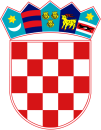             REPUBLIKA HRVATSKAMINISTARSTVO MORA, PROMETA                I INFRASTRUKTUREOPIS POSLOVA I PODACI O PLAĆI RADNOG MJESTAJAVNI NATJEČAJ  OBJAVLJEN U NARODNIM NOVINAMA, BROJ 51 OD  31. SVIBNJA 2017. GODINEOPIS POSLOVA RADNIH MJESTA:I.  UPRAVA POMORSKE I UNUTARNJE PLOVIDBE BRODARSTVA, LUKA I POMORSKOG DOBRASektor pomorske plovidbe, pravnih, međunarodnih poslova i EUSlužba za pravne, međunarodne poslove, razvojne projekte i EUOdjel za međunarodne poslove, EU poslove i EU fondoveviši stručni referent  (mjesto rada Zagreb) – 1 izvršitelj/icaPoslovi i zadaci:sudjeluje u pripremi i programiranju izrade stručnih podloga, razvojne dokumentacije, znanstveno-stručnih studija i elaborata, te razvojnih programa,obavlja pomoćne poslove koji se odnose na izradu prijedloga strategija razvoja i drugih strateških dokumenata iz nadležnosti Odjelasudjeluje u izradi mišljenja i dopisa iz djelokruga rada Odjela i  Službe,  brine o potpisivanju i otpravi spisa iz Odjela,obavlja poslove SUK-a,obavlja i druge poslove iz djelokruga Odjela.II.  UPRAVA SIGURNOSTI PLOVIDBELUČKA KAPETANIJA SENJIspostava Karlobag kapetan Ispostave II. vrste (mjesto rada Karlobag)  – 1 izvršitelj/icaPoslovi i zadaci:organizira i upravlja radom i brine se za izvršavanje zadataka Ispostave,neposredno provodi zakone i druge propise koji se odnose na sigurnost pomorske plovidbe,nadzire održavanje reda u lukama, kupalištima te na ostalim dijelovima pomorskog dobra na području Ispostave,daje dozvolu za slobodan promet obalom,vodi postupak i rješava u prvostupanjskom upravnom postupku upisa u list A i B uloška knjige brodica Ispostave Lučke kapetanije,vodi očevidnik brodica,poduzima mjere i aktivnosti traganja, spašavanja i pružanja pomoći na moru sukladno Nacionalnom planu traganja i spašavanja,prima i evidentira prijave o pomorskim nezgodama,podnosi zahtjeve za pokretanje prekršajnog postupka, te izdaje prekršajne naloge,naplaćuje mandatne kazne za pomorske prekršitelje,nadzire brodske isprave i knjige,nadzire rad i ispravnost objekata sigurnosti plovidbe,evidentira i ovjerava ukrcaj i iskrcaj pomoraca,utvrđuje sposobnost brodica za plovidbu i upisuje ih u upisnik brodica,izdaje uvjerenja o dolasku i odlasku stranih jahti i brodica, te vodi evidenciju o izdanim odobrenjima,vodi očevidnik o dolasku i odlasku brodova,vodi statistiku prometa brodova, robe i putnika,obavlja poslove zaštite mora od onečišćenja,obavlja inspekcijski nadzor sigurnosti plovidbe sukladno ovlaštenju,ovjerava dnevnik ronjenja i izdaje dozvole za individualno ronjenje,vodi brigu o održavanju zgrade, poslovnih prostorija, plovila i vozila Ispostave,vodi poslovni dnevnik i druge evidencije u svezi s financijskim poslovanjem Ispostave,obavlja i druge poslove iz djelokruga Ispostave Lučke kapetanije .LUČKA KAPETANIJA ŠIBENIKOdjel za inspekcijske poslove  kontrolor obilježavanja plovnih putova u pomorskoj i unutarnjoj plovidbi (inspektor) – mjesto rada Šibenik - 1 izvršitelj/icaPoslovi i zadaci:obavlja inspekcijske poslove sukladno Pomorskom zakoniku, Zakonu o pomorskom dobru i morskim lukama, Pravilniku o obavljanju inspekcijskog nadzora sigurnosti plovidbe, te Zakonu o sigurnosnoj zaštiti brodova i luka otvorenih za međunarodni promet,obavlja inspekcijske preglede stranih brodova u hrvatskim lukama u skladu s procedurama Pariškog memoranduma, obavlja inspekcijski nadzor stranih i domaćih brodova sukladno zahtjevima EU direktiva,sudjeluje u provođenju upravnih istraga pomorskih nesreća,obavlja poslove nadzora pomorskog dobra,prati rad Pariškog memoranduma,obavlja unos podataka u centralnu bazu podataka Pariškog memoranduma,obavlja unos podataka u centralne baze aplikacija Inspekcijski pregled brodova, brodica i plovila i Hidrograđevinska inspekcija, sudjeluje u  programu stručnog osposobljavanja za stijecanje i obnovu ovlaštenja za obavljanje inspekcijskog nadzora stranih brodova,prati domaće i strane propise i stručnu literaturu iz područja sigurnosti plovidbe,obavlja poslove i zadaće sukladno odgovornostima utvrđenim dokumentacijom sustava upravljanja kvalitetom,obavlja i druge poslove iz djelokruga Odjela.Ispostava Primošten kapetan Ispostave III. vrste (mjesto rada Primošten) – 1 izvršitelj/icaPoslovi i zadaci:organizira i upravlja radom i brine se za izvršavanje zadataka Ispostave,neposredno provodi zakone i druge propise koji se odnose na sigurnost pomorske plovidbe,nadzire održavanje reda u lukama, kupalištima te na ostalim dijelovima pomorskog dobra na području Ispostave,daje dozvolu za slobodan promet obalom,vodi postupak i rješava u prvostupanjskom upravnom postupku upisa u list A i B uloška knjige brodica Ispostave Lučke kapetanije,vodi očevidnik brodica,poduzima mjere i aktivnosti traganja, spašavanja i pružanja pomoći na moru sukladno Nacionalnom planu traganja i spašavanjaprima i evidentira prijave o pomorskim nezgodama,podnosi zahtjeve za pokretanje prekršajnog postupka, te izdaje prekršajne naloge i dr. ,naplaćuje mandatne kazne za pomorske prekršitelje,nadzire brodske isprave i knjige,nadzire rad i ispravnost objekata sigurnosti plovidbe,evidentira i ovjerava ukrcaj i iskrcaj pomoraca,utvrđuje sposobnost brodica za plovidbu i upisuje ih u upisnik brodica,izdaje uvjerenja o dolasku i odlasku stranih jahti i brodica, te vodi evidenciju o izdanim odobrenjima,vodi očevidnik o dolasku i odlasku brodova,vodi statistiku prometa brodova, robe i putnika,obavlja poslove zaštite mora od onečišćenja,obavlja inspekcijski nadzor sigurnosti plovidbe sukladno ovlaštenju,ovjerava dnevnik ronjenja i izdaje dozvole za individualno ronjenje,vodi brigu o održavanju zgrade, poslovnih prostorija, plovila i vozila Ispostave,vodi poslovni dnevnik i druge evidencije u svezi s financijskim poslovanjem Ispostave,obavlja i druge poslove iz djelokruga Ispostave Lučke kapetanije.III. UPRAVA CESTOVNOG I ŽELJEZNIČKOG PROMETA I INFRASTRUKTURESektor za cestovnu i željezničku infrastrukturuSlužba za razvoj i unaprjeđenje infrastruktureOdjel za željezničku infrastrukturu viši stručni savjetnik (mjesto rada Zagreb) – 1 izvršitelj/icaPoslovi i zadaci:vrši pripreme za izradu i prati izvršenje planova građenja i održavanja željezničke infrastrukture te predlaže potrebne propise,prati poslovanje gospodarskih subjekata koji upravljaju željezničkom infrastrukturom,izrađuje prijedloge propisa iz područja željezničke infrastruktureobavlja i druge poslove iz djelokruga Odjela.IV.  UPRAVA ZRAČNOG PROMETA, ELEKTRONIČKIH KOMUNIKACIJA I POŠTESektor elektroničkih komunikacija i pošteSlužba elektroničkih komunikacijaOdjel za tehnologiju elektroničkih komunikacija stručni savjetnik (mjesto rada Zagreb) – 1 izvršitelj/icaPoslovi i zadaci:sudjeluje u obavljanju stručnih i tehničkih poslova u vezi s izradom nacrta prijedloga zakona i drugih propisa iz područja elektroničkih komunikacija, radijske opreme i elektromagnetske kompatibilnosti,sudjeluje u obavljanju stručnih i tehničkih poslova u vezi s pripremom i izradom prijedloga strategija, strateških planova, studija, smjernica i programa razvoja u području elektroničkih komunikacijskih mreža i usluga, elektroničke komunikacijske infrastrukture, radijske opreme i elektromagnetske kompatibilnosti, kao i prijedloga planova za njihovu provedbu,sudjeluje u obavljanju stručnih i tehničkih poslova u vezi s pripremom stručnih materijala, podloga, analiza i izvješća o stanju u području radijske opreme i elektromagnetske kompatibilnosti,sudjeluje u obavljanju stručnih i tehničkih poslova u vezi s obradom zahtjeva za izdavanje rješenja o ovlasti tijela za ocjenjivanje sukladnosti u području radijske opreme i elektromagnetske kompatibilnosti,surađuje u pripremi odgovora na predstavke i pritužbe građana i pravnih osoba u vezi s obavljanjem djelatnosti elektroničkih komunikacijskih mreža i usluga, kao i djelatnosti u području radijske opreme i elektromagnetske kompatibilnosti, koje nisu u nadležnosti Hrvatske regulatorne agencije za mrežne djelatnosti ili drugih nadležnih tijela u skladu s posebnim zakonom,pruža stručnu potporu u izradi prijedloga stajališta Republike Hrvatske, stručnih podloga, analiza, izvješća, planova i drugih dokumenata u svrhu obavljanja europskih poslova iz djelokruga Službe, koji se odnose na područje radijske opreme i elektromagnetske kompatibilnosti,obavlja i druge poslove iz djelokruga Odjela.PODACI O PLAĆI RADNOG MJESTA:Koeficijent složenosti poslova radnog mjesta utvrđen je temeljem Uredbe o nazivima radnih mjesta i koeficijentima složenosti poslova u državnoj službi (Narodne novine, 37/01, 38/01 – ispravak, 71/01, 89/01, 112/01, 7/02 – ispravak, 17/03, 197/03, 21/04, 25/04 – ispravak, 66/05, 131/05, 11/07, 47/07, 109/07, 58/08, 32/09, 140/09, 21/10, 38/10, 77/10, 113/10, 22/11, 142/11, 31/12, 49/12, 60/12, 78/12, 82/12, 100/12, 124/12, 140/12, 16/13, 25/13, 52/13, 96/13, 126/13, 2/14, 94/14, 140/14, 151/14, 76/15 I 100/15).NAČIN TESTIRANJA, PODRUČJA TESTIRANJA TE PRAVNI I DRUGI IZVORI ZA PRIPREMANJE KANDIDATA ZA TESTIRANJE BIT ĆE OBJAVLJENO NA WEB STRANICI MINISTARSTVA WWW.MMPI.HR.MJESTO I VRIJEME ODRŽAVANJA TESTIRANJA BIT ĆE OBJAVLJENO NAJMANJE 5 DANA PRIJE TESTIRANJA NA WEB STRANICI MINISTARSTVA WWW.MMPI.HR.